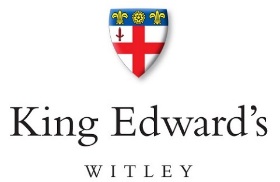 Dry Cleaning & Laundry PricesThe school Laundry provides an excellent, quality dry cleaning and laundering service at Very competitive prices.  We will be happy to assist with all your cleaning requirements. Mrs Karine Langridge, Laundry Manager.ITEM                                             Price 3 Piece Suite Covers From 45.00 Armchair Cover 15.00 Blanket/ Throw 10.00 Bedspread/ Quilted Cover 15.00 Blouse6.00 Coat (long) 11.00Coat ¾ length 9.00Cummerbund 4.00 Curtains (per sq. metre)  5.00 Cushion Cover (scatter) 4.00 Cushion Cover (large) 6.00 Dress (day) 8.50 Dress (evening) 24.00 Dress (Wedding) – Price will vary depending on care label From 95.00 Duvet Single 16.00 Duvet Double  18.00 Duvet King (Super King £23.00)22.00 Duvet cover (pressed) From 5.00 Duvet cover (unpressed) 4.00 Jacket 8.50Knitwear 7.50 Pillow 8.50Pillowcase pressed 1.50Scarf/Pashmina 4.50 Sheet (pressed) From 5.00 Sheet (unpressed) 3.00 Shirt (5 or more 2.00 a shirt) wash & pressed 3.00 Shorts 5.00 Skirt 7.00 Skirt (pleated) 10.00 Sleeping Bag 14.00 Suit 2 piece 12.00 Suit 3 piece 14.00 Tie 4.50 Trousers 7.00 Waistcoat 4.50 Tablecloth (pressed & washed) (press only 4.00)6.00Mattress Protector11.50